XXI конференция молодых исследователей образования20-21 октября 2022 года Ассоциация исследователей образования (АИО) и Московский государственный психолого-педагогический университет (МГППУ) в партнерстве с МГПУ и другими ведущими университетами России провели XXI Международную научно-практическую конференцию молодых исследователей образования «Науки об образовании в меняющемся мире: перспективы исследований для решения глобальных и локальных проблем».К участию в конференции приглашалис студенты бакалавриата, специалитета, магистратуры, аспиранты, ведущие исследователи в области образования.Цель конференции: создание пространства научного самоопределения и социализации молодых исследователей, построения перспективного маршрута научной и образовательной деятельности.Задачи конференции:презентация результатов и замыслов исследований участников конференции;обеспечение эффективной научной рефлексии и обратной связи для участников конференции;укрепление сотрудничества молодых исследователей образования, формирование исследовательских сообществ (сетей);информирование участников конференции о дальнейших возможностях научно-образовательного развития: тематические конференции, регулярные семинары, летние школы, стажировки;знакомство с содержанием программы исследовательских магистратур и аспирантур;знакомство с научными руководителями и консультантами, формирование отношений менторинга и супервизии;самоопределение и выбор возможного дальнейшего маршрута обучения для участников конференции;интеграция в глобальную повестку исследований в образовании.Секции конференции:Психологические исследования в образованииПедагогические исследования (опыт педагогической практики и инновации в педагогической практике)Исследования в области управления образованиемИсследования в области социологии и философии образованияИсследования в области дошкольного детства и образованияИсследования развития цифровых технологий в образованииИсследования в области измерений в образованииИсследования в области специальной педагогики и инклюзииИнформационное письмоИсточник: XXI конференция молодых исследователей образования - МГПУ (mgpu.ru)_________________________________________________________________Российский портал информатизации образования содержит: законодательные и нормативные правовые акты государственного регулирования информатизации образования, федеральные и региональные программы информатизации сферы образования, понятийный аппарат информатизации образования, библиографию по проблемам информатизации образования, по учебникам дисциплин цикла Информатика, научно-популярные, документальные видео материалы и фильмы, периодические издания по информатизации образования и многое другое.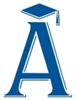 